DEPARTEMENT DE L’ISERE          CANTON DE VINAY                                                                  Arrêté N° 20200323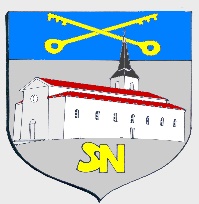  COMMUNE DE SERRE-NERPOL233 route de Vinay 38470 SERRE-NERPOLTél/Fax : 04.76.64.26.56E-mail : commune.serre-nerpol@wanadoo.fr   Circulation et stationnementArrêté portant interdiction de se rassembler et de pratiquer différentes activités de loisirs dans le cadre des mesures de confinement pour la lutte contre le covid-19Vu le code de l’action sociale et des familles, notamment ses articles L. 214-1, L. 227-4 et L. 424-1 ; Vu le code de l’éducation, notamment ses livres IV et VII ; Vu le code de la santé publique, notamment ses articles L. 3131-1 et L. 5125-8 ; Vu le code de la sécurité sociale, notamment ses articles L. 161-33 et L. 162-17 ; Vu le décret no 2020-247 du 13 mars 2020 relatif aux réquisitions nécessaires dans le cadre de la lutte contre le virus covid-19 ; Vu l’arrêté du 25 juin 1980 modifié portant approbation des dispositions générales du règlement de sécurité contre les risques d’incendie et de panique dans les établissements recevant du public (ERP) ; Vu l’arrêté du 5 février 2008 pris pour l’application de l’article L. 5125-23-1 du code de la santé publique ; Considérant que l’Organisation mondiale de la santé (OMS) a déclaré, le 30 janvier 2020, que l’émergence d’un nouveau coronavirus (covid-19) constitue une urgence de santé publique de portée internationale ; Considérant le caractère pathogène et contagieux du virus covid-19 ; Considérant que le respect des règles de distance dans les rapports interpersonnels est l’une des mesures les plus efficaces pour limiter la propagation du virus ; qu’afin de favoriser leur observation, il y a lieu de fermer les lieux accueillant du public non indispensables à la vie de la Nation tels que les cinémas, bars ou discothèques ; qu’il en va de même des commerces à l’exception de ceux présentant un caractère indispensable comme les commerces alimentaires, pharmacies, banques, stations-services ou de distribution de la presse ; que compte tenu de leur contribution à la vie de la Nation, les services publics resteront ouverts y compris ceux assurant les services de transport ; Considérant que les rassemblements de plus de 100 personnes favorisent la transmission rapide du virus, même dans des espaces non clos ; qu’il y a lieu, en conséquence, d’interdire tous ces rassemblements dès lors qu’ils ne sont pas indispensables à la continuité de la vie de la Nation ; qu’un recensement des catégories de rassemblements concernés est opéré par les différents ministères afin d’en établir une typologie indicative ; que les rassemblements maintenus dans chaque département à ce titre seront fixés par les préfets, sans préjudice de la possibilité qu’ils conserveront d’interdire les réunions, activités ou rassemblements, y compris de moins de 100 personnes, lorsque les circonstances locales l’exigeront.ARRETEArticle 1 : Il est interdit de se rassembler aux abords des stades, des cours de tennis, des boulodromes, des étangs, des départs de sentiers de randonnées etc…Article 2 : Il est interdit de faire du quad, du moto cross etc…Article 3 : La lutte contre le covid-19 est de la responsabilité de tous les citoyens, se rapporter aux consignes concernant le confinement.Article 4 : Les services de gendarmerie seront informés de tout irrespect concernant ces consignes.Fait à SERRE –NERPOL,Le 23 Mars 2020                                                                              	Alain Rousset,									            Maire